嘉義縣中興國民小學110學年度雙語國家政策－口說英語展能樂學計畫子計畫2-1：國民中小學英語日活動成果報告表活動名稱Let's go!中興英語日Let's go!中興英語日辦理日期110.12.20辦理地點中興國小中興國小參加人數26成果摘要-活動內容介紹及特色說明(列點說明)1.開心農場Happy farm  結合本校食農教育，讓學生認識常見蔬菜之英語念法。在多元  語言闖關活動中的英語關卡－Happy farm，由每一組小朋友依　序丟出黏黏球,念出數種蔬菜英文說法。　(低年級1種、中年級3種、高年級5種)2.英語單字比賽  原則上以高年級為主，中年級鼓勵參加。共分兩部份，聽音辨  字25題，每題唸2次，約3分鐘；讀字辨義25題，計時5分  鐘。3.英語朗讀比賽  模擬正式比賽場景與規則，讓每個選手有充分的臨場感。另外  也讓全校師生共同觀摩。1.開心農場Happy farm  結合本校食農教育，讓學生認識常見蔬菜之英語念法。在多元  語言闖關活動中的英語關卡－Happy farm，由每一組小朋友依　序丟出黏黏球,念出數種蔬菜英文說法。　(低年級1種、中年級3種、高年級5種)2.英語單字比賽  原則上以高年級為主，中年級鼓勵參加。共分兩部份，聽音辨  字25題，每題唸2次，約3分鐘；讀字辨義25題，計時5分  鐘。3.英語朗讀比賽  模擬正式比賽場景與規則，讓每個選手有充分的臨場感。另外  也讓全校師生共同觀摩。1.開心農場Happy farm  結合本校食農教育，讓學生認識常見蔬菜之英語念法。在多元  語言闖關活動中的英語關卡－Happy farm，由每一組小朋友依　序丟出黏黏球,念出數種蔬菜英文說法。　(低年級1種、中年級3種、高年級5種)2.英語單字比賽  原則上以高年級為主，中年級鼓勵參加。共分兩部份，聽音辨  字25題，每題唸2次，約3分鐘；讀字辨義25題，計時5分  鐘。3.英語朗讀比賽  模擬正式比賽場景與規則，讓每個選手有充分的臨場感。另外  也讓全校師生共同觀摩。1.開心農場Happy farm  結合本校食農教育，讓學生認識常見蔬菜之英語念法。在多元  語言闖關活動中的英語關卡－Happy farm，由每一組小朋友依　序丟出黏黏球,念出數種蔬菜英文說法。　(低年級1種、中年級3種、高年級5種)2.英語單字比賽  原則上以高年級為主，中年級鼓勵參加。共分兩部份，聽音辨  字25題，每題唸2次，約3分鐘；讀字辨義25題，計時5分  鐘。3.英語朗讀比賽  模擬正式比賽場景與規則，讓每個選手有充分的臨場感。另外  也讓全校師生共同觀摩。檢討或建議事項1.除了認識蔬菜英語單字外，也可以建議將英語融入到午餐菜單   中，讓學生平常也能持續熟悉相關字彙。2.英語單字比賽因應政策改變，應鼓勵學生普遍性參加。但考量  到字彙量，本次仍以高年級為主，中年級採鼓勵參加。未來可   以考慮分年段辦理單字比賽。3.朗讀比賽本次也是先以高年級為主，但未來考量低中年級的英  語程度，可以考慮增加英語童詩、歌謠的比賽項目，增加全校  學生的參與率1.除了認識蔬菜英語單字外，也可以建議將英語融入到午餐菜單   中，讓學生平常也能持續熟悉相關字彙。2.英語單字比賽因應政策改變，應鼓勵學生普遍性參加。但考量  到字彙量，本次仍以高年級為主，中年級採鼓勵參加。未來可   以考慮分年段辦理單字比賽。3.朗讀比賽本次也是先以高年級為主，但未來考量低中年級的英  語程度，可以考慮增加英語童詩、歌謠的比賽項目，增加全校  學生的參與率1.除了認識蔬菜英語單字外，也可以建議將英語融入到午餐菜單   中，讓學生平常也能持續熟悉相關字彙。2.英語單字比賽因應政策改變，應鼓勵學生普遍性參加。但考量  到字彙量，本次仍以高年級為主，中年級採鼓勵參加。未來可   以考慮分年段辦理單字比賽。3.朗讀比賽本次也是先以高年級為主，但未來考量低中年級的英  語程度，可以考慮增加英語童詩、歌謠的比賽項目，增加全校  學生的參與率1.除了認識蔬菜英語單字外，也可以建議將英語融入到午餐菜單   中，讓學生平常也能持續熟悉相關字彙。2.英語單字比賽因應政策改變，應鼓勵學生普遍性參加。但考量  到字彙量，本次仍以高年級為主，中年級採鼓勵參加。未來可   以考慮分年段辦理單字比賽。3.朗讀比賽本次也是先以高年級為主，但未來考量低中年級的英  語程度，可以考慮增加英語童詩、歌謠的比賽項目，增加全校  學生的參與率照片說明（4-10張）照片說明（4-10張）照片說明（4-10張）照片說明（4-10張）照片說明（4-10張）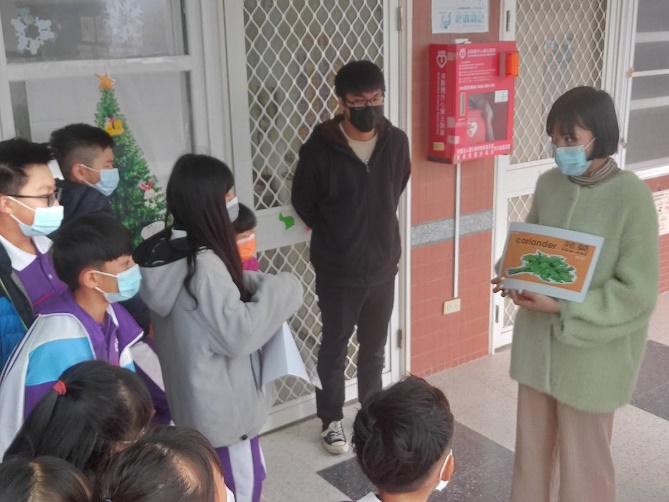 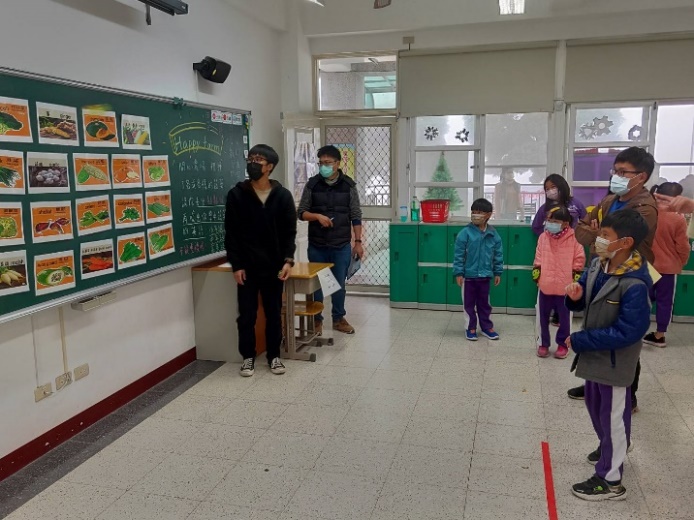 結合食農教育宣導，認識蔬菜的英語單字結合食農教育宣導，認識蔬菜的英語單字搭配多元語言闖關活動-Happy Farm搭配多元語言闖關活動-Happy Farm搭配多元語言闖關活動-Happy Farm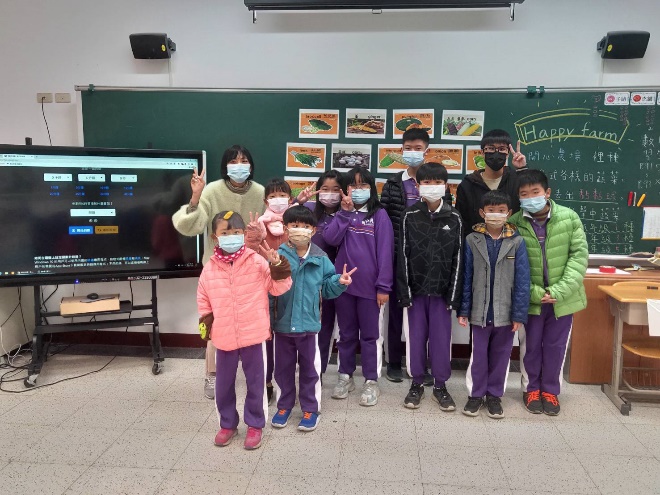 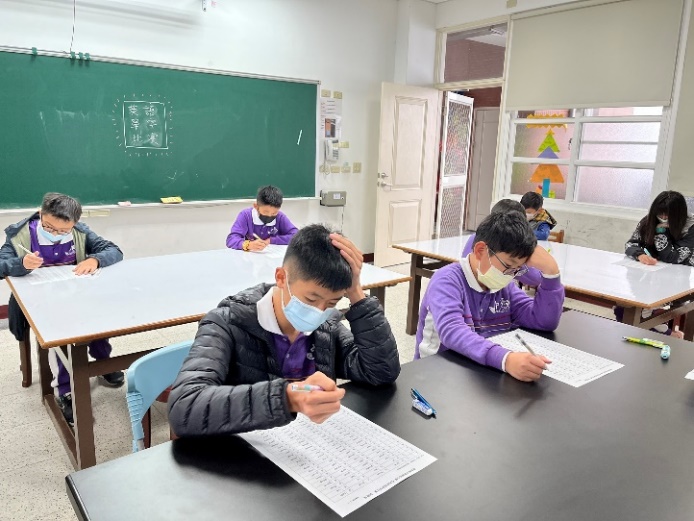 闖關成功，接受認證並合照。闖關成功，接受認證並合照。英語單字比賽-聽音辨字英語單字比賽-聽音辨字英語單字比賽-聽音辨字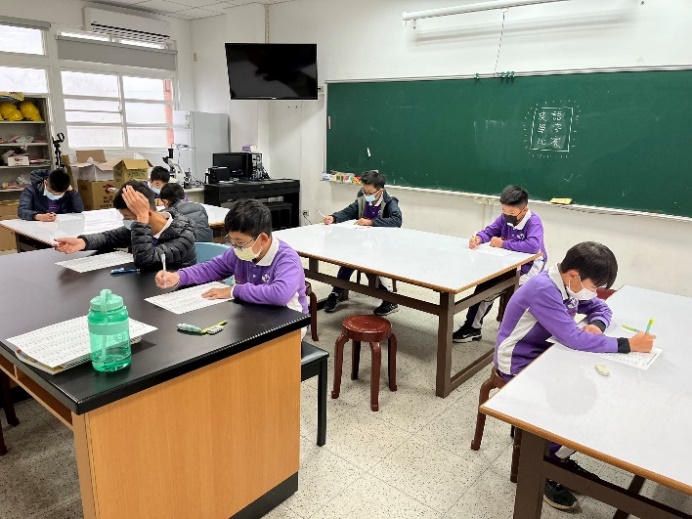 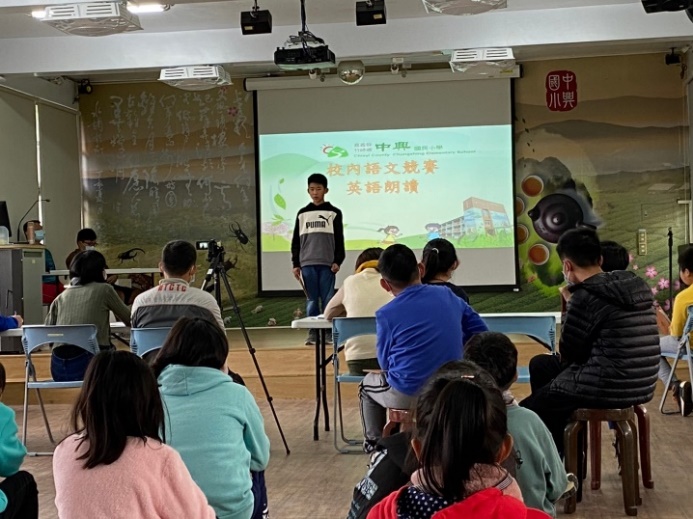 英語單字比賽-讀字辨義英語單字比賽-讀字辨義英語朗讀比賽，並開放全校觀摩英語朗讀比賽，並開放全校觀摩英語朗讀比賽，並開放全校觀摩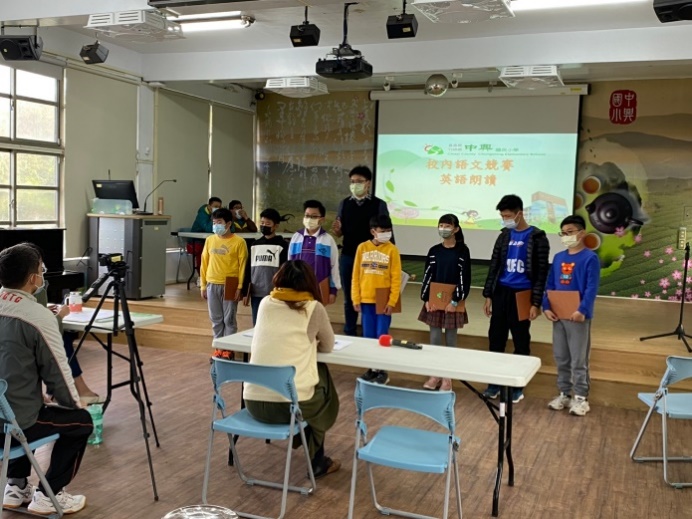 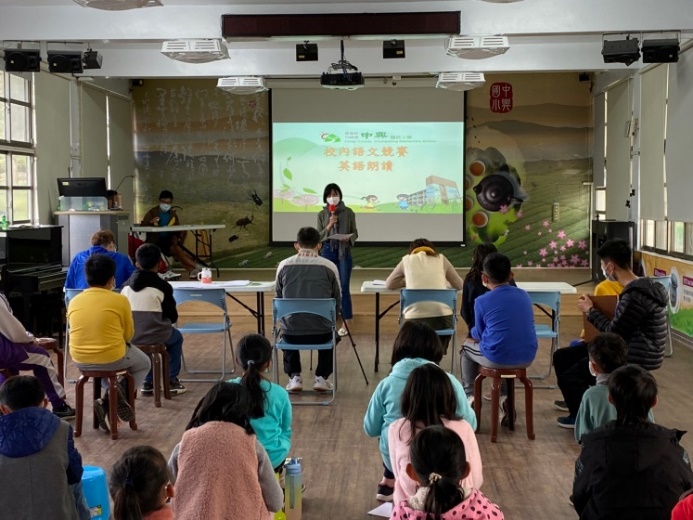 參加英語朗讀比賽選手表揚並合照參加英語朗讀比賽選手表揚並合照英語朗讀比賽賽後講評英語朗讀比賽賽後講評英語朗讀比賽賽後講評